муниципальное общеобразовательное учреждение 
Нагорьевская средняя школаИсследовательская работа на тему:«Буллинг в подростковой среде»Автор: 
обучающаяся 10 классаРуководители: 
Тупикова Наталия Викторовна, учитель математики Афанасьева Ксения АлександровнаУчитель английского языкаНагорье, 2023гОглавлениеВведение …………………………………………………………………...... 3Глава 1. Теоретическая часть ………………………………………….... 51.1. Понятие буллинг……………………………………….…….………..... 51.2. История возникновения буллинга………………………………….….. 6 1.3. Виды  буллинга ………………………………………………………… 71.4. Типы и участники  буллинга…………………………………………... 81.5.Основные причины возникновения буллинга……………..………….. 71.6. Последствия буллинга в школе………………..……………………... 10 1.7. Юридическая ответственность………………….……………………. 11Глава 2.Практическая часть………………………..…………………... 14 2.1. Опрос между 5-9 классов………………………….………………….. 142.2.Анализ результатов опроса……………………………………………. 18Заключение………………………………………………………………... 19 Список использованных источников………………………………….. 20Приложения……………………………………………………………….. 21ВведениеАктуальность темы. В подростковом возрасте у многих детей возникают трудности и проблемы. Большинство из них находятся в наблюдении и тщательном изучении, но в ряду разнообразных проблем, должное внимание получил буллинг – постоянная травля, террор любого вида. Подростковый возраст сам по себе является достаточно конфликтным, но подростковый буллинг – это не обычная ссора. Ссора – это конфликт двух сторон, два человека высказывают разную точку зрения или не соглашение с одной точкой зрения. Буллинг – это травля, унижение и создание подростками долговременного статуса для выбранного человека; статус жертвы, изгоя. В буллинге существует ряд проблем, одна из них – чувство безнаказанности у агрессоров. Это чувство «стирает» нравственные границы и носит социально-опасный характер, поскольку агрессор делает всё, чтобы возникла блокировка обратной связи от «жертвы». Таким образом, намного сложнее узнать о проблеме буллинга от самой «жертвы». Является важным не допустить переход обычных подростковых конфликтов в более опасную форму, такую как буллинг. Непосредственно, имеется проблема последствий буллинга, которая складывается у «жертвы». Последствия могут нести психологический и физический характер. Примеры последствий: потеря уверенности в себе, психологические отклонения, психосоматические заболевания, может выступать причиной совершения самоубийства. Также существует сложности в изучении данной темы. В теоретическом плане имеется сложность в связи с объяснением самого феномена. Мало изучены термины, такие как: конфликт, жертва, обидчик, агрессия и сама психология. Гипотеза исследования: проблема буллинга является актуальной для подростков в нашей школы.Цель исследования: определение основных причин буллинга в подростковой среде, причины и поиск способов его предупреждения.Задачи исследования:1.Найти и изучить информацию по теме «Буллинг»2. Изучить типы и участников буллинга2. Выявить формы буллинга характерные среди подростков3. Провести опрос среди 5-9 классов4. Проанализировать данные, полученные при опросе5. Разработать буклет «Буллинг».Глава 1. Теоретическая часть1.1 Понятие буллингПрактически в каждом классе есть дети, которые являются объектами насмешек, а иногда и открытых издевательств со стороны некоторых, а иногда и всех учеников класса. Школьная травля стала еще более травматичной, циничной, жестокой из-за того, что ее сцены теперь легко записываются на видео и распространяются по школе или в Интернете. По данным зарубежных и отечественных психологов, буллинг – явление достаточно распространенное в школе. До 10% детей регулярно (раз в неделю и чаще) и 55% – эпизодически (время от времени) подвергаются издевательствам со стороны одноклассников, 26% матерей считают своих детей жертвами издевательств. Что же это за явление такое, в котором учащегося называли раньше «белой вороной», «козлом отпущения», жертвой «школьной дедовщины», а теперь жертвами буллинга? Школьная травля, или буллинг (bullying, от анг. bully - хулиган, драчун, задира, грубиян) - это длительное физическое или психическое насилие со стороны индивида или группы в отношении индивида, не способного защитить себя в данной ситуации. Это форма жестокого обращения, когда физически или психически сильный индивид или группа таковых получает удовольствие, причиняя боль или насмехаясь, добиваясь покорности и уступок, завладевая имуществом более слабого. Пострадавшие склонны испытывать стыд и неуверенность в себе, но предпочитают не сообщать об издевательствах и унижениях.Буллинг – явление массовое. В некоторых случаях издевательства носят ситуативный характер, но иногда это систематическая травля со стороны одноклассников. Мотивацией к буллингу могут выступать чувство неприязни, нейтрализация соперника, восстановление справедливости, борьба за власть, подчинение лидеру, зависть, самоутверждение, месть, и даже удовлетворения садистских потребностей отдельных личностей. Формы школьного буллинга могут быть различными: систематические насмешки, вымогательство, физические и психические унижения, различного вида издевательства, бойкот и игнорирование, порча личных вещей и др. Булли (зачинщики травли) чрезвычайно изобретательны1.2. История возникновения буллингаОсновоположниками исследования буллинга в западной психологии по праву считаются такие ученые, как Д. Олвеус и П. Хайнеманн. Первые упоминания об исследованиях школьной травли относятся к 1905 г. Французскийученый  К.Дьюксв одной из своих работ впервые исследовал данный феномен, и его научные изыскания были положены в основу целого ряда трудов европейских исследователей. Благодаря работам Д.Олвеуса и других ученых в 1978 г. понятие «буллинг» было введено в научный оборот. В 1969 г. школьный врач Петер Пауль Хайнеманн опубликовал свою первую статью, посвященную феномену школьной травли, в одном из шведских журналов. В 1972 г. вышла первая книга П. Хайнеманна под названием «Моббинг». Норвежский ученый Д.Олвеус проводил собственные исследования агрессивности детей. В 1973 г. на основе своего исследования автор публикует книгу «Мальчики для битья и школьные хулиганы», которая оказывает большое влияние на распространение интереса научного сообщества к проблеме буллинга. В своей работе исследователь отводил ключевую роль процесса травли личностным особенностям индивидов, включенных в него. Автор делает вывод о том, роли жертвы и буллинг глубоко индивидуальны и зависят не столько от групповых явлений, сколько от собственных особенностей ребенка. В ходе своих исследования ученый получил ценные сведения о «мальчиках для битья» и «школьных хулиганах», которые позволили отдавать приоритет более масштабному изучению личностных особенностей буллинга и жертв. В завершающей книгу главе описываются некоторые конкретные меры по борьбе с буллингом,  которые  могли бы стать основой для разработки профилактических мер школьной агрессии. В последующих исследованиях, опубликованных до конца 1980-х годов, Олвеус стал большее внимание уделять непосредственному окружению ребенка и школе. Ученый уделял больше внимание исследованию связей между типом школы, социальной микросредой и частотой, распространенностью и формой проявления буллинга. Кроме того, в исследованиях делался акцент на личность жертвы. С начала 1990-х годов автор уделял серьезное внимание разработке профилактических мер и мер борьбы с буллингом и антисоциальным поведением, результатом чего стало опробование и оценка эффективности разработанной им программы «Olweusprogramme». На сегодняшний день, Д. Олвеус является признанным мировым авторитетом в вопросах буллинга и моббинга как такового.Таким образом, в научном мире существует большое количество мнений о природе зарождения буллинга, механизмах его протекания и результатах воздействия. Тем не менее, явление буллинга все еще считается мало изученным и требует фундаментальных теоретических исследований, как основы для формирования эмпирических знаний о нем.
1.3. Виды буллингаНасилие над человеком может приобретать различные формы, рассмотрим основные виды буллинга.Физическое воздействие: агрессор воздействует на жертву физически – толкает, пинает, дергает за волосы. Физическое насилие может быть, как слабо выраженным, так и сильным, вплоть до нанесения побоев. Такой буллинг пресекается чаще других форм, поскольку его последствия очевидны, а соответствующие действия наказуемы по закону. Эмоциональный буллинг: наиболее распространенная форма травли, которая выражается в постоянном унижении насмешках и оскорблениях. Ребенок может быть дискриминирован по национальным или социальным характеристикам, физическим недостаткам. «Жиртрест», «каланча», «сын алкашей» - это все примеры эмоциональной травли. Жертва подвергается издевательствам, зачастую находится в социальной изоляции, что может послужить причиной нервного срыва. В роли агрессора могут выступать не только ученики, но и учителя, публично высмеивающие умственные способности или поведенческие навыки ребенка. Экономический буллинг: экономический буллинг выражается в том, что у жертвы вымогаются или прямо отбираются деньги или другие ценности. Такой вид агрессии опасен тем, что сведения о преследуемом человеке распространяются очень быстро и становятся доступными одномоментно большому количеству людей. Кибербуллинг: эта форма травли появилась сравнительно недавно и включает в себя проявление агрессии с использованием средств коммуникации. Это может быть распространение порочащей информации в социальных сетях, направление писем с угрозами по электронной почте или в виде СМС-сообщений, съемка издевательств над жертвой на видеокамеру.1.4. Типы и участники буллингаСоциальный тип – социальный бойкот (игнорирование), намеренное исключение человека из общей деятельностиФизический тип – запугивание, с помощью нежелательных прикосновений неподобающим образом (агрессивного физического устрашения)Вербальный тип – это словесное издевательство или запугивание с помощью жестоких словКибербуллинг– запугивание, обвинение кого-либо с использованием Интернет сферыУчастники травли:Жертва – человек, который испытывает травлю на себе;Агрессор – человек, который начинает травлю выбранной жертвы;Последователи – люди, которые начинают следовать примеру обидчика;Наблюдатели – люди, которые наблюдают травлю, но не являются обидчиком или жертвой;Защитники – люди, которые встают на защиту жертве.1.5. Основные причины возникновения буллинга.1.Семья и окружение.  Пример поведения школьники берут из своих родителей и общества, где главенствует культ грубой силы. Бесконечные бандитские сериалы по телевидению, дворовая этика, неуважительное отношение к слабым и больным со стороны взрослых учат детей определённым способам поведения. Важную роль в формировании личности играют и компьютерные игры, в которых ребёнок может безнаказанно убивать и бить.2.Школа. Учителя иногда намеренно сами дают начало буллингу, потому что не умеют справляться с проявлениями агрессии в детских коллективах. Некоторые педагоги опускаются до того, что придумывают детям клички и оскорбляют их в присутствии других одноклассников. Другие транслируют своё неуважительное отношения к плохо учащимся ученикам при помощи тона и выражении лица. Широкое распространение буллинга в школе объясняется попустительством со стороны педагогов и их низкой квалификацией3.Друзья и одноклассники. Огромное влияние оказывают друзья и одноклассники, мы с ними проводим большую часть своего времени в школе. И, естественно, через некоторое время мы можем начать себя вести как они. Существует такая народная мудрость, как «Скажи мне кто твой друг, и я скажу, кто ты»2.1. Последствия буллинга в школеОказавшись в роли жертвы буллинга, ребёнок получает огромное количество психических травм, которые неизбежно сказываются на его дальнейшей жизни.Расстройство психики. Даже единичный случай буллинга оставляет глубокий эмоциональный шрам, требующий специальной работы психолога. Ребёнок становится агрессивными, тревожным, что переходит и во взрослый возраст. У него появляются трудности в поведении. Они чаще других подвержены депрессиям и заканчивают жизнь самоубийством.Сложности во взаимоотношениях. Шансы стать жертвами моббинга на рабочем месте у людей, переживших буллинг в детстве, возрастают многократно. Мировая статистика утверждает, что взрослые, перенесшие издевательства в детстве, в большинстве своём остаются одинокими на всю жизнь, им тяжелее подниматься по карьерной лестнице. Поэтому они чаще других выбирают надомную или обособленную работу. Больше общаются в социальных сетях, чем в реальном мире.Болезни. Близким результатом буллинга очень часто бывают физические недомогания. Известны случаи, когда у мальчиков от стресса и бессилия начинались серьёзные проблемы с сердцем. Девочки-подростки подвержены другому несчастью: насмешки и оскорбления приводят их анорексии или булимии. Возможны расстройства сна и перерастание травмы в психосоматику. Например, подросток страдает от болей в почках, но обследования и анализы ничего не показывают. Болевой синдром уходит только после работы психолога.Неблагоприятное будущее.  Примитивные асоциальные способы поведения перестают действовать во взрослом мире, и буллеры оказываются на помойке жизни. В то время, как их жертвы, заучки и ботаны, заканчивают университеты, получают хорошую работу и обеспеченную жизнь, дорога их мучителей заканчивается в тюремной камере. В лучшем случае они прозябают на низкоквалифицированной малооплачиваемой работе и завистью смотрят на своих бывших школьных товарищей.Проблемы во взаимоотношениях.  Дети, которые умудрялись сочетать буллинг с высоким социальным статусом, становятся диктаторами в семье и сущим наказанием на работе. Это сплетники и интриганы. Они плетут сети более успешным коллегам, подсиживают, ставят подножки и идут к своей цели «по трупам». Многие из них достигают высоких результатов в карьере. Поэтому рано или поздно наживают смертельных врагов, а остальные их недолюбливают и боятся.Террор в семье. Даже если уже во взрослой жизни они успешны, то окружающим с ними неуютно. Развлекаться чужими несчастьями остаётся их хобби на всю жизнь. Они не умеют выстраивать тёплые отношения с детьми, с любимыми, часто просто копирую поведение своих родителей.2.2. Юридическая ответственность за буллингС точки зрения права буллинг — это физическое или психологическое насилие, которое повторяется длительное время. Дети и подростки в школе могут столкнуться с целым списком нарушений прав со стороны одноклассников: побоями, воровством и вымогательством, регулярными унижениями и оскорблениями. Буллинг – проблема сложная и юридически никак не оформленная, поэтому наказать с помощью закона агрессоров сложно, практически невозможно.В обществе существует инициатива о внесении в Уголовный кодекс Российской Федерации отдельной статьи «О наказании за буллинг (школьную травлю)». Рассмотрим статьи и законы Российской Федерации, которые способствуют защите прав тех, кого травят в школе.Основная причина мешающая наказать агрессоров - это их возраст. В рамках Российского законодательства, уголовная ответственность наступает с 16 лет, при совершении тяжких преступлений – с 14 лет, однако эмоциональное давление не попадает под эту категорию. Примерами являются: оскорбления, побои, угрозы. Здесь все зависит от определенной ситуации.В Уголовном Кодексе Российской Федерации существует статья «Клевета», которую возможно использовать в тех случаях, когда, например, агрессоры распространяют лживую информацию о жертве. Если есть возможность доказать этот факт в судебном порядке, то ответственность будет нести родители или иные законные представители агрессора. Наказание за оскорбление несовершеннолетнего ребенка определяет суд, руководствуясь составом правонарушения и положениями ст. 5.61 КоАП Российской Федерации. Уголовная ответственность за оскорбление несовершеннолетнего не наступает при условии, что последствия правонарушения не привели к утрате здоровья, жизни пострадавшей стороны. К сожалению, бывает так, что психологическое насилие переходит в физическое, тогда, возможность привлечения к ответственности увеличивается и становится проще. Однако, если один ученик нанес незначительные побои другому ученику, то отвечать за это по закону он будет только в том случае, если ему уже исполнилось 16 лет. Важно отметить, что если ребенка избили один раз, то преступление будет квалифицироваться как «Побои», а если это происходит систематически, то «Истязание».При условии, что жертве нанесли побои в образовательном учреждении, необходимостью является освидетельствование нанесения побоев в медпункте, с целью привлечения к уголовной ответственности, необходимо написать заявление в полицию, или же обратиться в гражданский суд, с целью получения компенсации за моральный и материальный вред. Если жертве был причинен незначительный вред, то, скорей всего, агрессора поставят на учет в комиссию по делам несовершеннолетних и на родителей наложат административное наказание. Таким образом, мы видим, что государство все же рассматривает буллинг как асоциальное явление и принимает законы, которые защищают тех, кого «травят» в школе, при условии существования доказательств. А вот эмоциональное давление не попадает под эту категориюДо 14 лет за детей несут ответственность их родители и государственные учреждения, где они находятся (школа).С 14 лет наступает личная ответственность человека по НЕКОТОРЫМ пунктам УК РФ, то есть он сам начинает отвечать за свои поступки.УК РФ Статья 111.Умышленное причинение тяжкого вреда здоровью (психологическое расстройство также относится)С 16 лет наступает ПОЛНАЯ ответственность.УК РФ Статья 110.1Склонение к совершению самоубийства или содействие совершению самоубийстваУК РФ Статья 117ИстязаниеГлава 2. Практическая часть2.1. Диагностикаобучающихся 5-9 классамиДля доказательства своей гипотезы: «проблема буллинга является актуальной для подростков наше школы», я провела анкетирование, связанное с отношением учеников к буллингу, среди участников школы 5-9  классов. [Приложение 1].Ниже представлены результаты.2.2. Анализ результатов анкетирования.По первому вопросу, определение слову «Буллинг» большинство ребят считают, что  «Буллинг» - это унижение, оскарбление.По второму вопросу «Испытывали ли вы Буллинг на себе» 56% испытывали, а 44% нет.По третьему вопросу, к сожалению, ребята чаще являются наблюдателями. Жертвами становились 29 %, а агрессорами 4 %.По четвёртому вопросу, только 19 % дали отпор, 6 % рассказали родителям, проигнорировали 32 %.В пятом вопросе выяснилось, что чаще становятся жертвами буллинга в возрасте 11-16 лет.Шестым вопросом планировала выяснить , а знают ли ребята, как можно предотвратить буллинг, оказалось 50 % не знает.Седьмым вопросом, планировала выяснить, а видят ли значимость проблемы учащиеся. Исследование показало, что 75% опрошенных, считают эту проблему значимой.ЗаключениеЯ изучила тему подросткового буллинга, способы привлечения общественности к данной проблеме и способы юридической ответственности и защиты. В данной исследовательской работе было выяснено, что в отличие от простого насилия, травля — это всегда агрессивные, продолжительные и системные действия. Наказание за буллинг зависит от ситуации и обстоятельств происходящего, оно может быть дисциплинарным (в виде замечания и предупреждения), административным за незначительные проступки (штраф родителям или отчисление из школы) и вплоть до реального уголовного срока».На основании проведенного мной исследования, опроса можно сделать следующие выводы: сформулированная гипотеза нашла подтверждение в процессе исследования, проблема буллинга и правда является актуальной у подростков в нашем учебном заведении. Очень важно, чтобы школьная травля не становилась типичным явлением, а агрессия не рассматривалась как норма поведения. Ведь еще есть надежда, что психика детей, развивающееся самосознание и правосознание подростков и мудрость взрослых помогут преодолеть последствия неадекватных ролей, которые сознательно или вынужденно проигрываются многими людьми в своей детской и подростковой жизни.Практическая значимость моей работы в том, что провела опрос среди учеников своей школы и создала памятку рекомендаций для детей и подростков, подвергающихся буллингу со стороны окружающих, с целью защиты своих юридических прав.Таким образом, цель достигнута, задачи выполнены, гипотеза подтверждена. Список использованных источниковГлазман О.Л. Психологические особенности участников буллинга//Психология. (2022г.)Кон И.С. Что такое буллинг и как с ним   бороться? «Семья и школа».  (2006г.)https://muhina-push-sofrino1.edumsko.ru/articles/post/1055379     [Электронный ресурс] (12.03.23 20:33)https://dnevnik-znaniy.ru/psixologiya/chto-takoe-bulling-ponyatie-primery-prichiny-profilaktika.html [Электронный ресурс]  (12.03.23 20:36)https://school-science.ru/8/23/43339 [Электронный ресурс] (12.03.23 20:40)https://tutknow.ru/psihologia/5647-osobennosti-i-uchastniki-bullinga-v-shkole.html [Электронный ресурс] (12.03.23 20:47)Приложение 1Анонимное анкетирование1. Сформулируйте, пожалуйста, определение: “Буллинг”– это                 ……………………………………………………………………………2. Испытывали ли вы буллинг на себе?Да.                Нет.3. Кем Вы выступали во время буллинга?1. Агрессором2. Жертвой3. Наблюдателем4. Не было4.Как вы справлялись с буллингом (в том числе юридически)?1. Игнорирование2. Рассказал(а) взрослым3. Дал отпор4. Не было буллинга в мою сторону5. В каком возрасте вы испытали буллинг?6. Какие способы есть для борьбы с буллингом? 7.Имеет ли данная проблема значение, и в каком возрасте люди сталкиваются с буллингом?1. Да имеет, эта проблема возникает в подростковом возрасте
2. Да имеет, эта проблема возникает после подросткового возраста (18+)
3. Да имеет, возраст не имеет значенияСпасибо за ваши ответы!Приложение 2БуклетПриложение 3Памятка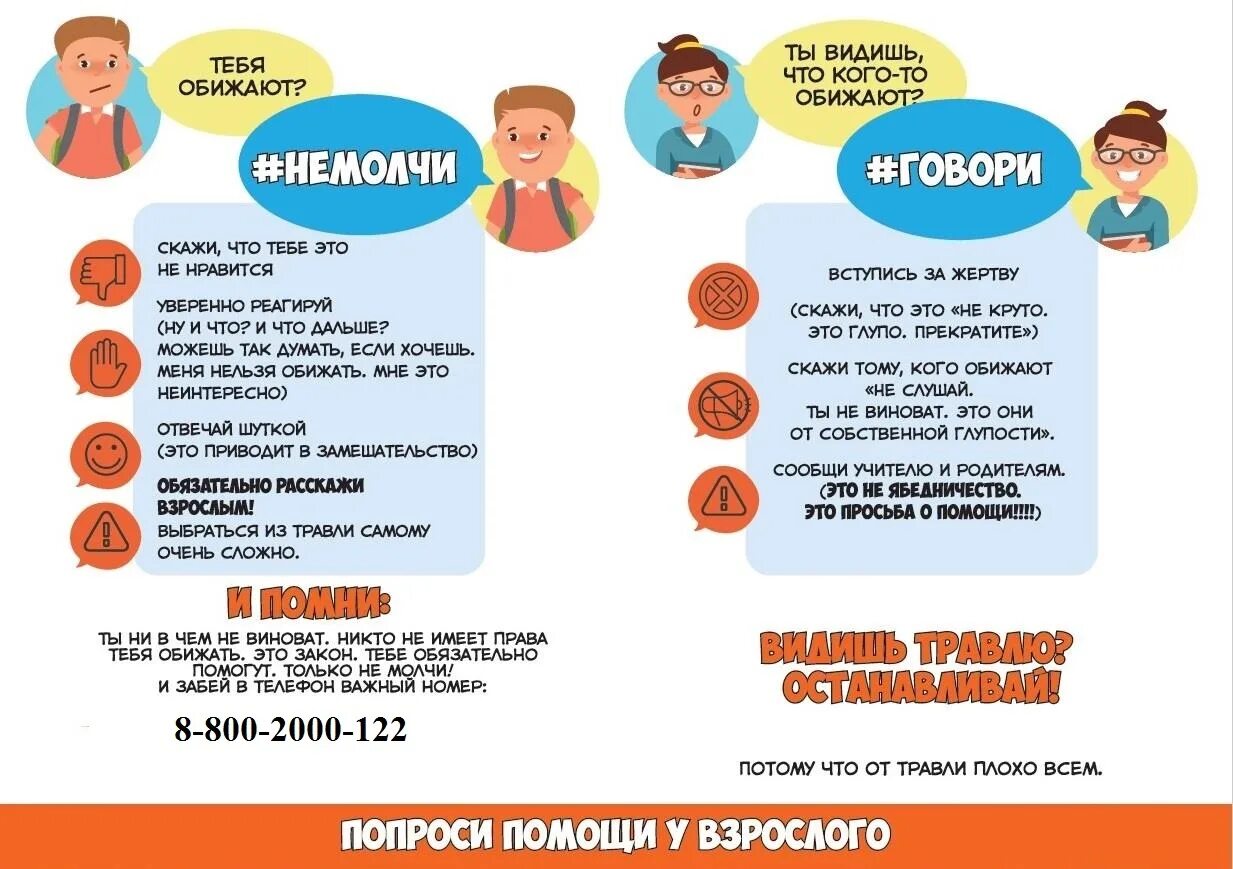 